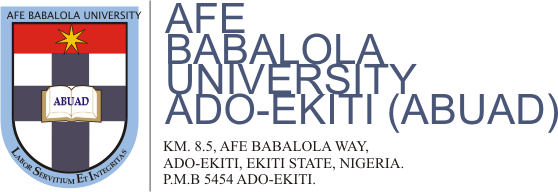 REPORT ON STUDENT INDUSTRIAL WORK EXPERIENCE SCHEME (SIWES) AT IRRUA SPECIALIST TEACHING HOSPITAL , EDO STATE BYEHIKIOYA SANDRAMATRIC NUMBER: 16/MHS07/010COLLEGE OF MEDICINE AND HEALTH SCIENCEDEPARTMENT OF PHARMACOLOGY AND THERAPEUTICSAFE BABALOLA UNIVERSITY, ADO EKITI, EKITI STATE- NIGERIA.DEDICATIONThis report is dedicated to my family, friends, department of pharmacology and therapeutics and to my colleagues that worked with at my place of industral training that took place at IRRUA SPEACIALIST TEACHING HOSPITAL (I.S.T.H)ACKNOWLEDGEMENTSFirstly, i would like to thank God almighty for giving me the Grace and strength to be be able to carry out my STUDENT INDUSTRIAL WORK EXPERIENCE SCHEME. I am also giving a very special thanks to my industrial supervisor Pharm. Ovuakpo for the support and time given to me to learn during the course of my industrial training at ISTH( IRRUA SPECIALIST TEACHING HOSPITAL) and also to my colleagues who worked with me and also supported me.I also want to thank the college of medicine and health sciences, Afe Babalola university Ado-Ekiti, Ekiti state, and mr philp adeniyi who came to visit me at my place of work and the head of the department of pharmacology and therapeutics: Dr. Adeoluwa Olusegun and i also want to thank all my lecturers for their support, care and hardwork for impacting knowledge to me.My gratitude also goes to my parents Chief Mr&Mrs Clifford Ehikioya and my siblings for also guiding and supporting me. TABLE OF CONTENTSTITLE PAGEDEDICATIONACKNOWLEGEMENTABSTRACT-INTRODUCTION & HISTORY OF SIWES -HISTORY OF MY INDUSTRIAL TRAINING CENTER (IRRUA SPECIALIST TEACHING HOSPIATAL EDO STATE)-AIMS AND OBJECTIVE FOR SWIES DEFINITION OF ANTI HYPERTENSIVE DRUGSCLASSES OF ANTIHYPERTENSIVE DRUGS -definition-examples-medical use-mechanism of action-adverse effectsRECOMMENDATION & CONCLUSIONABSTRACTThe student industrial scheme (SIWES) is a scheme designed by the federal government to expose 200/ 300 level pharmacology students of teritary institution to aquisition of skills relevant to their course of study as well as industrial experience. The 2018/2019  SIWES was undertaken at IRRUA SPEACIALIST TEACHING HOSPITAL( I.S.T.H) i was accepted into their internship program available for students in teritary institution,  I was placed  in  the department of PHARMACY at out-patient department(OPD). We carried out how to dispense drugs to patient of different disease condition e.g anti hypertensive drugs for hypertension, anti diabetic drugs for diabetes etc.The scheme provided adequate exposure to practical work as well as acqusition of industrial techanical skills relevant to the course of study.INTRODUCTION & HISTORY OF SIWESThe program was created to give students experience in addition to theoretical learning. The industrial training policy was introduced by federal government of Nigeria in 1973. This project was necessary to improve practical skills of students. SIWES has become a necessary pre condition of graduation.The Federal Government of Nigeria created the Industrial Training Funds (ITF) in the year 1972 in an effect to boost the educational standard and industrial development of Nigeria.ITF insisted that Students Industrial Work Experience Scheme (SIWES). This is accepted skill training program, which form part of the approved minimum academic standard in some different Degree, Diplomas and N.C.E. for Nigerian universities, polytechnics and coThe SIWES programmed expose students to the needed experience of training, such as handling machine and equipment.It provide job opportunities for students whose graduate from universities, polytechnics and colleges of education, the effectiveness of this scheme gives the job specification in which technical lecturers, students and employers contribute after employed.HISTORY OF MY INDUSTRIAL TRAINING CENTER AT IRRUA SPECIALIST TEACHING HOSPITAL (I.S.T.H)Irrua specialist teaching hospital, commissioned in 1993 as a 230 bed hospital, is currently a 375 bed hospital. Its strategic location along the Benin- Abuja expressway in irrua, the headquarter of esan central LGA in edo central senatorial district. Enables it to serve the central and the northern senatorial district of edo state, as well as part of the southern senatorial district. In addition, it also receives patient from the neighboring state of delta, kogi and ondo, furthermore, it serves as the teaching hospital to Ambrose alli university Ekpoma. The vision of the hospital is to become a center of excellence in medicine, particularly in the areas of rural and sub urban medicine and the diagnosis and the management of viral hemorrhagic fevers, especially Lassa fever. The mission to provide qualitative, affordable, readily available, acceptable and functional health care services, and training in medicine and related fields in order to reduce morbidity and mortality in the line with the national health targetAIMS AND OBJECTIVES OF SIWES  To expose and prepare student for the industrial work situation, they are to meet after graduation.To improve the relationship between educational institutions and industrial sectors.To give the student chance of putting the theoretical part of what they learnt in the class into practice.To expose the student to the practical aspect of what they learnt in the classroomTo give student opportunity to decide and appreciate this practical experience.DEFINITION OF ANTIHYPERTENSIVE DRUGSAntihypertensive are a class of drugs that are used to treat hypertension (high blood pressure). Antihypertensive therapy seeks to prevent the complications of high blood pressure, such as stroke and myocardial infarction. Evidence suggests that reduction of the blood pressure by 5 mmHg can decrease the risk of stroke by 34%, of ischemic heart disease by 21%, and reduce the likelihood of dementia, heart failure, and mortality from cardiovascular disease.[There are many classes of antihypertensive, which lower blood pressure by different means. Among the most important and most widely used drugs are thiazide diuretics, calcium channel blockers, ACE inhibitors, angiotensin II receptor antagonists (ARBs), and beta blockers.CLASSES OF ANTIHYPERTENSIVE DRUGSACE inhibitors (Angiotensin-converting enzyme inhibitors)ARBs (Angiotensin II receptor blockers), also called Sartans.Beta blockers.Calcium channel blockers.Direct renin inhibitors.Diuretics.ACE INHIBITORAn angiotensin-converting-enzyme inhibitor (ACE inhibitor) is a pharmaceutical drug used primarily for the treatment of hypertension (elevated blood pressure) and congestive heart failure.This group of drugs causes relaxation of blood vessels as well as a decrease in blood volume, which leads to lower blood pressure and decreased oxygen demand from the heart. They inhibit the angiotensin-converting enzyme, an important component of the renin–angiotensin system. Examples of ACE inhibitors include:Benazepril Captopril.Enalapril Fosinopril.Lisinopril Moexipril.Perindopril Quinapril Medical use:ACE inhibitors were initially approved for the treatment of hypertension and can be used alone or in combination with other anti-hypertensive medications. Later, they were found useful for other cardiovascular and kidney diseases including:Acute myocardial infarction (heart attack)Heart failure (left ventricular systolic dysfunction)Kidney complications of diabetes mellitus (diabetic nephropathy) In treating high blood pressure, ACE inhibitors are often the first drug choice, particularly when diabetes is present, but age can lead to different choices and it is common to need more than one drug to obtain the desired improvement. There are fixed-dose combination drugs, such as ACE inhibitor and thiazide combinations. ACE inhibitors have also been used in chronic kidney failure and kidney involvement in systemic sclerosis (hardening of tissues, as scleroderma renal crisis). In those with stable coronary artery disease, but no heart failure, benefits are similar to other usual treatments. Mechanism of action:ACE inhibitors reduce the activity of the renin–angiotensin–aldosterone system (RAAS) as the primary etiologic (causal) event in the development of hypertension in people with diabetes mellitus, as part of the insulin-resistance syndrome or as a manifestation of renal disease. Renin–angiotensin–aldosterone systemRenin–angiotensin–aldosterone system is a major blood pressure regulating mechanism. Markers of electrolyte and water imbalance in the body such as hypotension, low distal tubule sodium concentration, decreased blood volume and high sympathetic tone trigger the release of the enzyme renin from the cells of juxtaglomerular apparatus in the kidney. Renin activates a circulating liver derived prohormone angiotensinogen by proteolytic cleavage of all but its first ten amino acid residues known as angiotensin I. ACE (Angiotensin converting enzyme) then removes a further two residues, converting angiotensin I into angiotensin II. ACE is found in the pulmonary circulation and in the endothelium of many blood vessels. The system increases blood pressure by increasing the amount of salt and water the body retains, although angiotensin is also very good at causing the blood vessels to tighten (a potent vasoconstrictor)Effects:ACE inhibitors block the conversion of Angiotensin I (ATI) to Angiotensin II (ATII). They thereby lower arteriolar resistance and increase venous capacity; decrease cardiac output, cardiac index, stroke work, and volume; lower resistance in blood vessels in the kidneys; and lead to increased natriuresis (excretion of sodium in the urine). Renin increases in concentration in the blood as a result of negative feedback of conversion of ATI to ATII. ATI increases for the same reason; ATII and aldosterone decrease. Bradykinin increases because of less inactivation by ACE.Under normal conditions, angiotensin II has these effects:Vasoconstriction (narrowing of blood vessels) and vascular smooth muscle hypertrophy (enlargement) induced by ATII may lead to increased blood pressure and hypertension. Further, constriction of the efferent arterioles of the kidney leads to increased perfusion pressure in the glomeruli.It contributes to ventricular remodeling and ventricular hypertrophy of the heart through stimulation of the proto-oncogenes c-fos, c-jun, c-myc, transforming growth factor beta (TGF-B), through fibrogenesis and apoptosis (programmed cell death).Stimulation by ATII of the adrenal cortex to release aldosterone, a hormone that acts on kidney tubules, causes sodium and chloride ions retention and potassium excretion. Sodium is a "water-holding" ion, so water is also retained, which leads to increased blood volume, hence an increase in blood pressure.Stimulation of the posterior pituitary to release vasopressin (antidiuretic hormone, ADH) also acts on the kidneys to increase water retention. If ADH production is excessive in heart failure, Na+ level in the plasma may fall (hyponatremia), and this is a sign of increased risk of death in heart failure patients.A decrease renal protein kinase Adverse effects:Common adverse drug reactions include: hypotension, cough, hyperkalemia, headache, dizziness, fatigue, nausea, and renalimpairment. ACE inhibitors might increase inflammation-related pain, perhaps mediated by the buildup of bradykinin that accompanies ACE inhibition. ANGIOTENSIN II RECEPTOR BLOCKERSAngiotensin II receptor blockers (ARBs), also known as angiotensin II receptor antagonists, AT1 receptor antagonists or sartans, are a group of pharmaceuticals that modulate the renin–angiotensin system. Their main uses are in the treatment of hypertension (high blood pressure), diabetic nephropathy (kidney damage due to diabetes) and congestive heart failure. They selectively block the activation of AT1 receptors, preventing the binding of angiotensin II compared to ACE inhibitors.ARBs and the similar-attributed ACE inhibitors are both indicated as the first-line antihypertensives in patients developing hypertension along the left-sidedheart failure However, ARBs appear to produce less adverse effects compared to ACEs. Examples of angiotensin II receptor blockers include:Eprosartan.Azilsartan CandesartanIrbesartan Losartan Olmesartan Telmisartan Valsartan Mechanism of action:These substances are AT1-receptor antagonists; that is, they block the activation of angiotensin II AT1receptors. AT1 receptors are found in smooth musclecells of vessels, cortical cells of the adrenal gland, and adrenergic nerve synapses. Blockage of AT1receptors directly causes vasodilation, reduces secretion of vasopressin, and reduces production and secretion of aldosterone, among other actions. The combined effect reduces blood pressure.The specific efficacy of each ARB within this class depends upon a combination of three pharmacodynamic (PD) and pharmacokinetic (PK) parameters. Efficacy requires three key PD/PK areas at an effective level; the parameters of the three characteristics will need to be compiled into a table similar to one below, eliminating duplications and arriving at consensus values; the latter are at variance now.Adverse effects:This class of drugs is usually well tolerated. Common adverse drug reactions (ADRs) include: dizziness, headache, and/or hyperkalemia. Infrequent ADRs associated with therapy include: first dose orthostatic hypotension, rash, diarrhea, dyspepsia, abnormal liver function, muscle cramp, myalgia, back pain, insomnia, decreased hemoglobin levels, renal impairment, pharyngitis, and/or nasal congestion. While one of the main rationales for the use of this class is the avoidance of dry cough and/or angioedema associated with ACE inhibitor therapy, rarely they may still occur. In addition, there is also a small risk of cross-reactivity in patients having experienced angioedema with ACE inhibitor therapy. BETA-BLOCKERSBeta-blockers are a class of medication used to block the effects of stress hormones such as adrenaline on the heart. They’re often prescribed for irregular heartbeats, high blood pressure, and after heart attacks.Less commonly, beta-blockers may be used to treat:glaucomamigrainesanxiety disordershyperthyroidismtremorsDoctors typically turn to beta-blockers for high blood pressure when other medications, such as diuretics, aren’t working or have too many side effects. They may be used in combination with other blood pressure-lowering medications, including ACE inhibitors and calcium channel blockers.Mechanism of action:Because of the way they work in the body, beta-blockers are also called beta-adrenergic blocking substances.Different types of beta-blockers work differently. In general, these medications enhance the heart’s ability to relax. Your heart will beat slower and less forcefully when beta-blockers are working. This can help reduce blood pressure and alleviate irregular heart rhythms.Some beta-blockers only work on the heart itself, while others affect the heart and blood vessels.Your doctor may prescribe beta-blockers even if you have few symptoms of heart problems or heart failure. These medications can actually improve the heart’s ability to beat.Commonly prescribed beta-blockers include:acebutolol atenolol bisoprolol carteolol esmolol metoprolol nadolol nebivolol propranolol Side effects and risks of beta-blockers:People with asthma typically shouldn’t take beta-blockers since they can trigger asthma attacks.Because beta-blockers may affect the control of blood sugar, they’re not usually recommended for people with diabetes.Side effects of these medications can vary. Many people will experience:fatigue, cold hands, headache, digestive problems, constipation, diarrhea, dizzinessRarely, you may experience:shortness of breath, trouble sleeping, decreased libido, depressionCALCIUM CHANNEL BLOCKERSCalcium channel blockers (CCB), calcium channel antagonists or calcium antagonists are several medications that disrupt the movement of calcium(Ca2+) through calcium channels. Calcium channel blockers are used as antihypertensive drugs, i.e., as medications to decrease blood pressure in patients with hypertension. CCBs are particularly effective against large vessel stiffness, one of the common causes of elevated systolic blood pressure in elderly patients. Calcium channel blockers are also frequently used to alter heart rate, to prevent cerebral vasospasm, and to reduce chest pain caused by angina pectoris.Examples of calcium channel blockers include:Amlodipine Diltiazem FelodipineIsradipineNicardipineNifedipine Nisoldipine Verapamil acting on  the muscle cells in the arterial walls	Mechanism of action : In the body's tissues, the concentration of calcium ions (Ca2+) outside cells is normally about 10000-fold higher than the concentration inside cells. Embedded in the membrane of some cells are calcium channels. When these cells receive a certain signal, the channels open, letting calcium rush into the cell. The resulting increase in intracellular calcium has different effects in different types of cells. Calcium channel blockers prevent or reduce the opening of these channels and thereby reduce these effects.Several types of calcium channels occur, with a number of classes of blockers, but almost all of them preferentially or exclusively block the L-type voltage-gated calcium channel. Voltage-dependent calcium channels are responsible for excitation-contraction coupling of skeletal, smooth, and cardiac muscle and for regulating aldosterone and cortisol secretion in endocrine cellsof the adrenal cortex. In the heart, they are also involved in the conduction of the pacemaker signals. CCBs used as medications primarily have four effects:By acting on vascular smooth muscle, they reduce contraction of the arteries and cause an increase in arterial diameter, a phenomenon called vasodilation (CCBs do not work on venous smooth muscle).By acting on cardiac muscles (myocardium), they reduce the force of contraction of the heart.By slowing down the conduction of electrical activity within the heart, they slow down the heart beat.By blocking the calcium signal on adrenal cortex cells, they directly reduce aldosterone production, which correlates to lower blood pressure.Side effects of this drug include but are not limited to:ConstipationDizziness, headache, redness in the faceFluid buildup in the legs and ankle edemaGingival overgrowthRapid heart rateSlow heart rateRENIN INHIBITORSRenin inhibitors are a group of pharmaceutical drugsused primarily in treatment of essential hypertension(high blood pressure). These drugs inhibit the first and rate-limiting step of the renin–angiotensin–aldosterone system (RAAS), namely the conversion of angiotensinogen to angiotensin I. This leads to a totality in absence of Angiotensin II based on the rationale that renin only acts to inhibit this step unlike Angiotensin Converting Examples of the drugs include:AmlodipineHydrochlorothiazideValsartanMechanism of action:Renin inhibitors bind to the active site of renin and inhibit the binding of renin to angiotensinogen, which is the rate-determining step of the RAAS cascade. Consequently, renin inhibitors prevent the formation of Ang I and Ang II. Renin inhibitors may also prevent Ang-(1-7), Ang-(1-9) and Ang-(1-5) formation, although it is not known if this is clinically important. Renin is highly selective for its only naturally occurring substrate which is angiotensinogen, and the incidence of unwanted side effects with a renin inhibitor is infrequent and similar to angiotensin II receptor antagonists. Ang II also functions within the RAAS as a negative feedback to suppress further release of renin. A reduction in Ang II levels or blockade of angiotensin receptors will suppress the feedback loop and lead to increased plasma renin concentrations (PRC) and plasma renin activity(PRA). This can be problematic for ACE inhibitor and angiotensin II receptor antagonist therapy since increased PRA could partially overcome the pharmacologic inhibition of the RAAS cascade. Because renin inhibitors directly affect renin activity, decrease of PRA despite the increased PRC (from loss of the negative feedback) may be clinically advantageous. DIURETICS DRUGSDiuretics, also called water pills, are medications designed to increase the amount of water and salt expelled from the body as urine. There are three types of prescription diuretics. They're often prescribed to help treat high blood diuretics: bumetanide. Ethacrynic acid. Furosemide. Torsemide.Thiazide diuretics: epitizide, Hydrochlorothiazide and chlorothiazide, , methyclothiazide.Loop diuretics, such as furosemide, torsemide and ethacrynic acidPotassium-sparing diuretics: amiloride. triamterene. spironolactone. eplerenone.ood pressure, but they're used for other conditions as well.RECOMMENDATIONI hope with the implication of my industrial training, there will be no more anomalous feelings when the students started working after they have finished their course later .CONCLUSION In conclusion, the industrial training that I had already gone through for 13 weeks at irrua teaching hospital in the department of pharmacy. During my industrial training, there are many changes from the point of learning environments and discussion among colleagues. It can directly increase the dedication and rational attitude towards myself. EHIKIOYA SANDRA400LDEPARTMENTOF PHARMACOLOGY AND THRAPEUTIC 